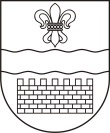 DAUGAVPILS PILSĒTAS DOMEDAUGAVPILS 12.VIDUSSKOLAReģ. Nr. 2713901240, Kauņas  iela 8, Daugavpils, LV-5404, tālr. 65438451, fakss 65438451e-pasts:12vsk@daugavpils.apollo.lv , mājas lapa: www.daug12vsk.lvAPSTIPRINUDaugavpils 12.vidusskolasdirektore __________ E.Boliņa2018.gada _____.martāDaugavpils pilsētas, vācu, krievu(svešvalodā), franču dziesmu festivāla„Manas dvēseles dziesma” 5.-12.klašu skolēniemMērķis un uzdevumi:KĀRTĪBA1.Veicināt izglītojamo interesi par vācu, krievu(svešvaloda), franču valodu;2. Pilnveidot saskarsmes kultūru;3. Attīstīt izglītojamo radošās spējas vācu, krievu (svešvaloda), franču  valodās;4. Attīstīt valodu kompetences.Dalībnieki :  Daugavpils pilsētas vispārizglītojošo skolu 5.-12. klašu izglītojamie.Norises laiks un vieta: 2018.gada 20.aprīlī  plkst. 15.00,  Daugavpils 12. vidusskolā, aktu zāle (Kauņas ielā, 8).Festivāla moto:Dziedāšana mūsu sirdis, mūsu prātus attur no ļauna un skubina uz labām, krietnām domām; jauka dziedāšana der cilvēkiem par dzīva prieka avotu (valodnieks, jaunlatvietis un publicists Kronvaldu Atis).Organizatori: Daugavpils12.vidusskolas vācu, krievu valodas, mūzikas  skolotāji sadarbībā ar izglītības metodiķi vācu valodas skolotāju MA vadītāju M.Baklāni, ar izglītības metodiķi krievu un franču valodas skolotāju MA vadītāju M.Žilinsku un Daugavpils Reģionālā vācu valodas un
Vācijas valstsmācības tālākizglītības centru. Citi  nosacījumi: piedalīšanās pasākumā ir brīvprātīga; pieteikties elektroniski. Pieteikumus iesniegt šādā formā:Pieteikumus sūtīt līdz16.04.2018. Daugavpils 12.vidusskolas krievu un vācu valodas skolotājām elektroniski: veslavamalina@inbox.lv,    liaanace2@inbox.lvKontakttālruni:    29105145 (VeslavaMaļina)29133039 (LiānaCeceruka)Izglītojamā vārds, uzvārdsDziesmas nosaukumsSkola, klaseSkolotāja vārds, uzvārds